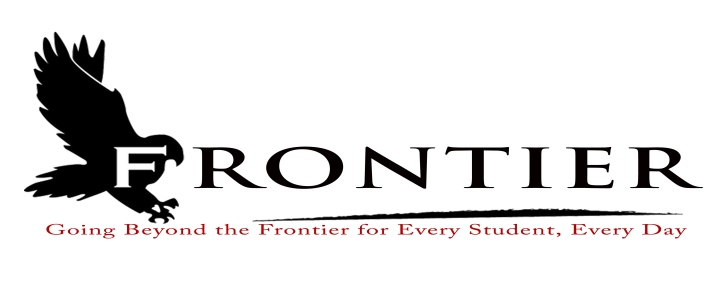 Frontier School Corporation TrusteesNovember Special School Board Meeting AgendaWednesday, November 8, 2023Location: Frontier Jr.-Sr. High School; One Falcon Drive, Chalmers, IN 479297:00 P.M.       RevisedMeeting to OrderApproval of Agenda2.1-Additions or deletions to agenda2.2-Approval of AgendaComments from the Public on Agenda Items (Capped at thirty minutes total and three minutes per speaker)Budget/Financial4.1-Approval of 2023-2025 Agreement between Frontier School Corporation and the Frontier       Classroom Teachers Association4.2-Approve Non-Certified Employee Hourly Wage Increase4.3-2024 Non-Certified Employee Health Insurance Contributions4.4-Approve of 2023-2024 Administrator Salary Increases4.5-Approve 2024 Administrative Health Savings Account Deposits4.6-Approve Quote for Replacement of Frontier Jr.-Sr. High School Water HeaterPersonnel4.1-Hire Frontier Elementary Day Time CustodianComments from the Public on Agenda Items (Capped at thirty minutes total and three minutes per speaker)Adjournment           Next Regular Scheduled Board Meeting-Monday, November 20, 2023 at Frontier Jr.-Sr. High             School Library, One Falcon Drive, Chalmers, IN 47929            This meeting is fully accessible.  Any person wanting additional accommodations should contact              the Frontier School Corporation Superintendent’s Office at (219) 984-5009.             Notice is hereby given the Frontier School Corporation School Board will meet in Executive              Session immediately following adjournment.  The purpose of the Executive Session is:             To Discuss job performance evaluation of individual employees.  This subdivision doesn’t             apply to a discussion of an employee’s salary, compensation, or benefits during a budget              process.